Your recent request for information is replicated below, together with our response.A Road Safety Camera van is often parked in Strathyre Villiage (located in lay-by outside village shop), assumption is that its regular appearances are due to Strathyre being a location known for speeding.My question is how many motorists have broken the 30mph speed limit over a 12 month period, if possible broken down by vehicle type (car/van, HGV, motorcycle).The location in question is the A84 near to Broch Café, Strathyre which is an enforcement location on the A84/A85/A82 Stirling route, a route which is enforced due to the number of injury collisions and the high speeds that were seen across the extent of the route. The table below provides the number and breakdown of vehicle class of the offences detected by the safety camera van at this location over the last 12 months. Please note that this information taken from a live system which is subject to change and correct as of 31/08/2023. The data presented is Safety Camera Unit detected offences only and is not a full picture of the number of actual offences over the 12 month period as the van is not there 24/7.If you require any further assistance please contact us quoting the reference above.You can request a review of this response within the next 40 working days by email or by letter (Information Management - FOI, Police Scotland, Clyde Gateway, 2 French Street, Dalmarnock, G40 4EH).  Requests must include the reason for your dissatisfaction.If you remain dissatisfied following our review response, you can appeal to the Office of the Scottish Information Commissioner (OSIC) within 6 months - online, by email or by letter (OSIC, Kinburn Castle, Doubledykes Road, St Andrews, KY16 9DS).Following an OSIC appeal, you can appeal to the Court of Session on a point of law only. This response will be added to our Disclosure Log in seven days' time.Every effort has been taken to ensure our response is as accessible as possible. If you require this response to be provided in an alternative format, please let us know.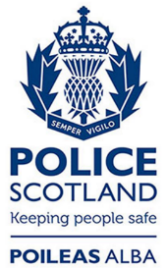 Freedom of Information ResponseOur reference:  FOI 23-2183Responded to:  14th September 2023CarCar with trailerHeavy Goods Vehicle Light Goods VehicleMotorcyclePSVTotalAug 22 0000000Sep 22200031024Oct 22240030027Nov 22230030127Dec 22370020140Jan 23240181034Feb 23440020046Mar 234601100057Apr 23601030266May 23330171042Jun 23280002131Jul 23430010044Total382134255438